Załącznik nr 1 do Regulaminu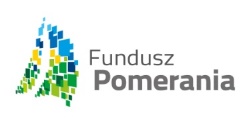 Do wiadomości Przedsiębiorcy:Fundusz Pomerania (dalej: Fundusz) informuje o możliwości przekazania  danych Przedsiębiorcy do systemu Biura Informacji Gospodarczej (dalej system BIG), działającego na podstawie ustawy z dnia 9 kwietnia 2010 r. o udostępnianiu informacji gospodarczych i wymianie danych gospodarczych (Dz.U. z 2020 r., poz. 389 tekst jednolity z późn. zm.).Oświadczenie Przedsiębiorcy:Oświadczam/y, że składając niniejszy wniosek zapoznałem/liśmy się z zasadami udzielenia przez Fundusz wnioskowanego poręczenia określonymi w Regulaminie udzielania poręczeń indywidualnych.Oświadczam/y, że jestem/śmy / nie jestem/śmy*) powiązany/i kapitałowo lub organizacyjnie z członkiem Zarządu, Rady Nadzorczej lub osobą zajmującą stanowisko kierownicze w Funduszu.  Oświadczam/y, że w przypadku zmian w zakresie danych wskazanych w części I Wniosku, niezwłocznie w formie pisemnej poinformuję/emy o tym fakcie Fundusz.Oświadczam/y, że nie zamierzam/zamierzamy* korzystać z poręczenia innego Funduszu jako zabezpieczenia spłaty niniejszego zobowiązania.Oświadczam/y, że jestem/śmy zaklasyfikowany/i jako MŚP, gdyż spełniam/y warunki definicji tego rodzaju przedsiębiorców zawartej w przepisach wskazanych w Rozporządzeniu Komisji (UE) 651/2014 z dnia 17.06.2014r. Oświadczam/y, że nie jestem/śmy  /  jestem/śmy* w trudnej sytuacji  w rozumieniu zapisów rozdziału 2. 1 – Wytycznych wspólnotowych dotyczących pomocy państwa  na ratowanie i restrukturyzację przedsiębiorstw niefinansowych znajdujących się w trudnej sytuacji (Dz. Urz. UE C 249/1 z 31.07.2014 r.).Oświadczam/y, że nie posiadam/my / posiadam/my* zaległości wobec Zakładu Ubezpieczeń Społecznych.Oświadczam/y, że nie posiadam/my / posiadam/my* zaległości wobec Urzędu Skarbowego.Oświadczam/y, że nie jest / jest* wobec mnie/nas* prowadzone postepowanie  egzekucyjne, upadłościowe lub likwidacyjne.………………………………	…..………….……….. 	……………………………………………………….(miejscowość) (data)	 	(pieczęć firmowa) 	(podpisy osób upoważnionych do działania w imieniu Przedsiębiorcy) Oświadczenie Instytucji FinansującejInstytucja Finansująca oświadcza, że Wnioskodawca posiada zdolność kredytową do spłaty udzielonej  kwoty gwarancyjnej wraz z należnościami ubocznymi.Instytucja Finansująca oświadcza, że na podstawie Ustawy z dnia 9 kwietnia 2010 r. o udostępnianiu informacji gospodarczych i wymianie danych gospodarczych, dokonała weryfikacji danych przedsiębiorcy w BIK/BIG………………………………	…..………….………..………………………………………………………….(miejscowość i data)	(pieczęć firmowa)	(podpisy osób upoważnionych do działania w imieniu Instytucji Finansującej) ZałącznikiOświadczenie Wnioskodawcy;Oświadczenie RODO (dot. osób fizycznych prowadzących działalność gospodarczą oraz osób fizycznych- poręczycieli);Oświadczenie Wnioskodawcy i poręczyciela o udostępnieniu danych osobowych;Wyniki analizy wniosku o  udzielenie Gwarancji sporządzonej przez Instytucję Finansującą, stanowiącej podstawę decyzji o udzieleniu Gwarancji  obejmujące opis działalności Przedsiębiorcy i ocenę jego Zdolności Kredytowej wraz z dokumentami finansowymi, na podstawie których dokonano w/w analizy;Aktualne na dzień złożenia w Instytucji Finansującej i nie starcze niż 3 miesiące, dokumenty rejestrowe i statutowe firmy (lub oświadczenie o ich aktualności), w tym dokumenty potwierdzające, że przedsiębiorca nie zalega z płatnościami wobec Skarbu Państwa i ZUS, lub pisemne oświadczenie o nie zaleganiu z płatnościami wobec ZUS i Skarbu Państwa*;Kopia decyzji Instytucji Finansującej o udzieleniu gwarancji  warunkującej uruchomienie Gwarancji od uzyskania Poręczenia Funduszu  lub kopia Umowy o udzieleniu Gwarancji zawarta między Instytucją Finansującą a Przedsiębiorcą,Kopia Gwarancji (oświadczenia/umowy Gwarancji) udzielonej przez Instytucję Finansującą beneficjentowi Gwarancji (jeżeli Gwarancja została już udzielona);Kopia umowy zabezpieczonej Gwarancją zawarta między Przedsiębiorcą a beneficjentem GwarancjiUmowa spółki/Statut;W przypadku prowadzenia ksiąg rachunkowych: sprawozdanie finansowe wnioskodawcy za okres bieżący oraz poprzedzający rok obrotowy (bilans i rachunek zysków i strat);W przypadku uproszczonej sprawozdawczości: Książka przychodów i rozchodów / ewidencja przychodów / karta podatkowa za okres bieżący i poprzedzający rok obrotowy oraz PIT za poprzedni rok obrotowy;Ewidencja środków trwałych;Zestawienie realizowanych kontraktów (jeśli dotyczy)------------------------------------------Data wpływu wniosku do Funduszu:Data wpływu wniosku do Funduszu:Data wpływu wniosku do Funduszu:Data wpływu wniosku do Funduszu:Data wpływu wniosku do Funduszu:Data wpływu wniosku do Funduszu:Data wpływu wniosku do Funduszu:Numer wniosku w Funduszu:Numer wniosku w Funduszu:Numer wniosku w Funduszu:Numer wniosku w Funduszu:Numer wniosku w Funduszu:Numer wniosku w Funduszu:Numer wniosku w Funduszu:Numer wniosku w Funduszu:WNIOSEK   O UDZIELENIE PORĘCZENIA GWARANCJIWNIOSEK   O UDZIELENIE PORĘCZENIA GWARANCJIWNIOSEK   O UDZIELENIE PORĘCZENIA GWARANCJIWNIOSEK   O UDZIELENIE PORĘCZENIA GWARANCJIWNIOSEK   O UDZIELENIE PORĘCZENIA GWARANCJIWNIOSEK   O UDZIELENIE PORĘCZENIA GWARANCJIWNIOSEK   O UDZIELENIE PORĘCZENIA GWARANCJIWNIOSEK   O UDZIELENIE PORĘCZENIA GWARANCJIWNIOSEK   O UDZIELENIE PORĘCZENIA GWARANCJIWNIOSEK   O UDZIELENIE PORĘCZENIA GWARANCJIWNIOSEK   O UDZIELENIE PORĘCZENIA GWARANCJIWNIOSEK   O UDZIELENIE PORĘCZENIA GWARANCJIWNIOSEK   O UDZIELENIE PORĘCZENIA GWARANCJIWNIOSEK   O UDZIELENIE PORĘCZENIA GWARANCJIWNIOSEK   O UDZIELENIE PORĘCZENIA GWARANCJISkąd dowiedział/a się Pan/i o poręczeniu FunduszuSkąd dowiedział/a się Pan/i o poręczeniu FunduszuSkąd dowiedział/a się Pan/i o poręczeniu FunduszuSkąd dowiedział/a się Pan/i o poręczeniu FunduszuInformacja o PrzedsiębiorcyInformacja o PrzedsiębiorcyInformacja o PrzedsiębiorcyInformacja o PrzedsiębiorcyInformacja o PrzedsiębiorcyInformacja o PrzedsiębiorcyInformacja o PrzedsiębiorcyInformacja o PrzedsiębiorcyInformacja o PrzedsiębiorcyInformacja o PrzedsiębiorcyInformacja o PrzedsiębiorcyInformacja o PrzedsiębiorcyInformacja o PrzedsiębiorcyInformacja o PrzedsiębiorcyInformacja o PrzedsiębiorcyPełna nazwa Przedsiębiorcy:Pełna nazwa Przedsiębiorcy:Pełna nazwa Przedsiębiorcy:Pełna nazwa Przedsiębiorcy:Adres
(kod pocztowy, miasto, ulica, nr )Adres
(kod pocztowy, miasto, ulica, nr )Adres
(kod pocztowy, miasto, ulica, nr )Adres
(kod pocztowy, miasto, ulica, nr )Telefon, faxTelefon, faxTelefon, faxTelefon, faxE-mailE-mailE-mailE-mailOsoba upoważniona do kontaktów z Funduszem /imię nazwisko, nr tel, adres email/:Osoba upoważniona do kontaktów z Funduszem /imię nazwisko, nr tel, adres email/:Osoba upoważniona do kontaktów z Funduszem /imię nazwisko, nr tel, adres email/:Osoba upoważniona do kontaktów z Funduszem /imię nazwisko, nr tel, adres email/:Nr KRS lub wpisu do ewidencji działalności gospodarczejNr KRS lub wpisu do ewidencji działalności gospodarczejNr KRS lub wpisu do ewidencji działalności gospodarczejNr KRS lub wpisu do ewidencji działalności gospodarczejPKDREGONREGONREGONREGONREGONREGONNIPGłówny przedmiot prowadzonej działalności gospodarczej:Główny przedmiot prowadzonej działalności gospodarczej:Główny przedmiot prowadzonej działalności gospodarczej:Główny przedmiot prowadzonej działalności gospodarczej:Główny przedmiot prowadzonej działalności gospodarczej:Główny przedmiot prowadzonej działalności gospodarczej:Forma opodatkowaniaForma opodatkowaniaForma opodatkowaniaObecny stan zatrudnieniaObecny stan zatrudnieniaObecny stan zatrudnieniaInformacje o poręczeniuInformacje o poręczeniuInformacje o poręczeniuInformacje o poręczeniuInformacje o poręczeniuInformacje o poręczeniuInformacje o poręczeniuInformacje o poręczeniuInformacje o poręczeniuInformacje o poręczeniuInformacje o poręczeniuInformacje o poręczeniuInformacje o poręczeniuInformacje o poręczeniuInformacje o poręczeniuWnioskowana wartość poręczenia Wnioskowana wartość poręczenia Wnioskowana wartość poręczenia Okres obowiązywania poręczeniaOkres obowiązywania poręczeniaOkres obowiązywania poręczeniaOdOdOdOdOdOdOdDo
Do
Do
Do
Do
Okres obowiązywania poręczeniaOkres obowiązywania poręczeniaOkres obowiązywania poręczeniaInformacje o udzielonej GwarancjiInformacje o udzielonej GwarancjiInformacje o udzielonej GwarancjiInformacje o udzielonej GwarancjiInformacje o udzielonej GwarancjiInformacje o udzielonej GwarancjiInformacje o udzielonej GwarancjiInformacje o udzielonej GwarancjiInformacje o udzielonej GwarancjiInformacje o udzielonej GwarancjiInformacje o udzielonej GwarancjiInformacje o udzielonej GwarancjiInformacje o udzielonej GwarancjiInformacje o udzielonej GwarancjiInformacje o udzielonej GwarancjiNazwa GwarantaNazwa GwarantaNazwa GwarantaNIP GwarantaNIP GwarantaNIP GwarantaNIP GwarantaNIP GwarantaNIP GwarantaNIP GwarantaNIP GwarantaNIP GwarantaKRS GwarantaKRS GwarantaKRS GwarantaREGON GwarantaREGON GwarantaREGON GwarantaREGON GwarantaREGON GwarantaREGON GwarantaREGON GwarantaREGON GwarantaREGON GwarantaRodzaj udzielonej Gwarancji (gwarancja dobrego wykonania kontraktu; gwarancja zapłaty za dostawy oraz usługi; gwarancja wadialna/przetargowa;)Rodzaj udzielonej Gwarancji (gwarancja dobrego wykonania kontraktu; gwarancja zapłaty za dostawy oraz usługi; gwarancja wadialna/przetargowa;)Rodzaj udzielonej Gwarancji (gwarancja dobrego wykonania kontraktu; gwarancja zapłaty za dostawy oraz usługi; gwarancja wadialna/przetargowa;)Wartość udzielonej GwarancjiWartość udzielonej GwarancjiWartość udzielonej GwarancjiNazwa Beneficjenta GwarancjiNazwa Beneficjenta GwarancjiNazwa Beneficjenta GwarancjiNIP Beneficjenta GwarancjiNIP Beneficjenta GwarancjiNIP Beneficjenta GwarancjiNIP Beneficjenta GwarancjiNIP Beneficjenta GwarancjiNIP Beneficjenta GwarancjiKRS Beneficjenta GwarancjiKRS Beneficjenta GwarancjiKRS Beneficjenta GwarancjiREGON Beneficjenta GwarancjiREGON Beneficjenta GwarancjiREGON Beneficjenta GwarancjiREGON Beneficjenta GwarancjiREGON Beneficjenta GwarancjiREGON Beneficjenta GwarancjiInformacje dotyczące umowy zabezpieczonej GwarancjąInformacje dotyczące umowy zabezpieczonej GwarancjąInformacje dotyczące umowy zabezpieczonej GwarancjąInformacje dotyczące umowy zabezpieczonej GwarancjąInformacje dotyczące umowy zabezpieczonej GwarancjąInformacje dotyczące umowy zabezpieczonej GwarancjąInformacje dotyczące umowy zabezpieczonej GwarancjąInformacje dotyczące umowy zabezpieczonej GwarancjąInformacje dotyczące umowy zabezpieczonej GwarancjąInformacje dotyczące umowy zabezpieczonej GwarancjąInformacje dotyczące umowy zabezpieczonej GwarancjąInformacje dotyczące umowy zabezpieczonej GwarancjąInformacje dotyczące umowy zabezpieczonej GwarancjąInformacje dotyczące umowy zabezpieczonej GwarancjąInformacje dotyczące umowy zabezpieczonej GwarancjąNumer umowyNumer umowyNumer umowyRodzaj umowyRodzaj umowyRodzaj umowyRodzaj umowyRodzaj umowyRodzaj umowyData zawarcia umowyData zawarcia umowyData zawarcia umowyOkres trwania umowyOkres trwania umowyOkres trwania umowyOkres trwania umowyOkres trwania umowyOkres trwania umowyMaksymalna wartość zobowiązań Wnioskodawcy z tytułu umowyMaksymalna wartość zobowiązań Wnioskodawcy z tytułu umowyMaksymalna wartość zobowiązań Wnioskodawcy z tytułu umowyDookreślenie zobowiązań Przedsiębiorcy zabezpieczonych gwarancjąDookreślenie zobowiązań Przedsiębiorcy zabezpieczonych gwarancjąDookreślenie zobowiązań Przedsiębiorcy zabezpieczonych gwarancjąDookreślenie zobowiązań Przedsiębiorcy zabezpieczonych gwarancjąDookreślenie zobowiązań Przedsiębiorcy zabezpieczonych gwarancjąDookreślenie zobowiązań Przedsiębiorcy zabezpieczonych gwarancjąInformacje na temat dotychczasowego korzystania z gwarancjiInformacje na temat dotychczasowego korzystania z gwarancjiInformacje na temat dotychczasowego korzystania z gwarancjiInformacje na temat dotychczasowego korzystania z gwarancjiInformacje na temat dotychczasowego korzystania z gwarancjiInformacje na temat dotychczasowego korzystania z gwarancjiInformacje na temat dotychczasowego korzystania z gwarancjiInformacje na temat dotychczasowego korzystania z gwarancjiInformacje na temat dotychczasowego korzystania z gwarancjiInformacje na temat dotychczasowego korzystania z gwarancjiInformacje na temat dotychczasowego korzystania z gwarancjiInformacje na temat dotychczasowego korzystania z gwarancjiInformacje na temat dotychczasowego korzystania z gwarancjiInformacje na temat dotychczasowego korzystania z gwarancjiInformacje na temat dotychczasowego korzystania z gwarancjiIlość postępowań (np. przetargów, zapytań ofertowych), w których Wnioskodawca brał udział w ostatnich trzech latachIlość postępowań (np. przetargów, zapytań ofertowych), w których Wnioskodawca brał udział w ostatnich trzech latachIlość postępowań (np. przetargów, zapytań ofertowych), w których Wnioskodawca brał udział w ostatnich trzech latachIlość postępowań (np. przetargów, zapytań ofertowych), w których Wnioskodawca brał udział w ostatnich trzech latachIlość postępowań (np. przetargów, zapytań ofertowych), w których Wnioskodawca brał udział w ostatnich trzech latachIlość postępowań (np. przetargów, zapytań ofertowych), w których Wnioskodawca brał udział w ostatnich trzech latachIlość postępowań (np. przetargów, zapytań ofertowych), które Wnioskodawca wygrał w ostatnich trzech latachIlość postępowań (np. przetargów, zapytań ofertowych), które Wnioskodawca wygrał w ostatnich trzech latachIlość postępowań (np. przetargów, zapytań ofertowych), które Wnioskodawca wygrał w ostatnich trzech latachIlość postępowań (np. przetargów, zapytań ofertowych), które Wnioskodawca wygrał w ostatnich trzech latachIlość postępowań (np. przetargów, zapytań ofertowych), które Wnioskodawca wygrał w ostatnich trzech latachIlość postępowań (np. przetargów, zapytań ofertowych), które Wnioskodawca wygrał w ostatnich trzech latachWartość gwarancji należytego wykonania umowy i rękojmi z jakich korzystał Wnioskodawca w ostatnich trzech latach:Wartość gwarancji należytego wykonania umowy i rękojmi z jakich korzystał Wnioskodawca w ostatnich trzech latach:Wartość gwarancji należytego wykonania umowy i rękojmi z jakich korzystał Wnioskodawca w ostatnich trzech latach:Wartość gwarancji należytego wykonania umowy i rękojmi z jakich korzystał Wnioskodawca w ostatnich trzech latach:Wartość gwarancji należytego wykonania umowy i rękojmi z jakich korzystał Wnioskodawca w ostatnich trzech latach:Wartość gwarancji należytego wykonania umowy i rękojmi z jakich korzystał Wnioskodawca w ostatnich trzech latach:Wartość wypłaconych kwot z tytułu udzielonych gwarancji należytego wykonania umowy i rękojmi,  z których Wnioskodawca korzystał w ostatnich dwóch pełnych latach (wymienić rok i jej wartość):Wartość wypłaconych kwot z tytułu udzielonych gwarancji należytego wykonania umowy i rękojmi,  z których Wnioskodawca korzystał w ostatnich dwóch pełnych latach (wymienić rok i jej wartość):Wartość wypłaconych kwot z tytułu udzielonych gwarancji należytego wykonania umowy i rękojmi,  z których Wnioskodawca korzystał w ostatnich dwóch pełnych latach (wymienić rok i jej wartość):Wartość wypłaconych kwot z tytułu udzielonych gwarancji należytego wykonania umowy i rękojmi,  z których Wnioskodawca korzystał w ostatnich dwóch pełnych latach (wymienić rok i jej wartość):Wartość wypłaconych kwot z tytułu udzielonych gwarancji należytego wykonania umowy i rękojmi,  z których Wnioskodawca korzystał w ostatnich dwóch pełnych latach (wymienić rok i jej wartość):Wartość wypłaconych kwot z tytułu udzielonych gwarancji należytego wykonania umowy i rękojmi,  z których Wnioskodawca korzystał w ostatnich dwóch pełnych latach (wymienić rok i jej wartość):RokRokIlośćIlośćIlośćIlośćIlośćWartośćWartośćWartość wypłaconych kwot z tytułu udzielonych gwarancji należytego wykonania umowy i rękojmi,  z których Wnioskodawca korzystał w ostatnich dwóch pełnych latach (wymienić rok i jej wartość):Wartość wypłaconych kwot z tytułu udzielonych gwarancji należytego wykonania umowy i rękojmi,  z których Wnioskodawca korzystał w ostatnich dwóch pełnych latach (wymienić rok i jej wartość):Wartość wypłaconych kwot z tytułu udzielonych gwarancji należytego wykonania umowy i rękojmi,  z których Wnioskodawca korzystał w ostatnich dwóch pełnych latach (wymienić rok i jej wartość):Wartość wypłaconych kwot z tytułu udzielonych gwarancji należytego wykonania umowy i rękojmi,  z których Wnioskodawca korzystał w ostatnich dwóch pełnych latach (wymienić rok i jej wartość):Wartość wypłaconych kwot z tytułu udzielonych gwarancji należytego wykonania umowy i rękojmi,  z których Wnioskodawca korzystał w ostatnich dwóch pełnych latach (wymienić rok i jej wartość):Wartość wypłaconych kwot z tytułu udzielonych gwarancji należytego wykonania umowy i rękojmi,  z których Wnioskodawca korzystał w ostatnich dwóch pełnych latach (wymienić rok i jej wartość):Wartość wypłaconych kwot z tytułu udzielonych gwarancji należytego wykonania umowy i rękojmi,  z których Wnioskodawca korzystał w ostatnich dwóch pełnych latach (wymienić rok i jej wartość):Wartość wypłaconych kwot z tytułu udzielonych gwarancji należytego wykonania umowy i rękojmi,  z których Wnioskodawca korzystał w ostatnich dwóch pełnych latach (wymienić rok i jej wartość):Wartość wypłaconych kwot z tytułu udzielonych gwarancji należytego wykonania umowy i rękojmi,  z których Wnioskodawca korzystał w ostatnich dwóch pełnych latach (wymienić rok i jej wartość):Wartość wypłaconych kwot z tytułu udzielonych gwarancji należytego wykonania umowy i rękojmi,  z których Wnioskodawca korzystał w ostatnich dwóch pełnych latach (wymienić rok i jej wartość):Wartość wypłaconych kwot z tytułu udzielonych gwarancji należytego wykonania umowy i rękojmi,  z których Wnioskodawca korzystał w ostatnich dwóch pełnych latach (wymienić rok i jej wartość):Wartość wypłaconych kwot z tytułu udzielonych gwarancji należytego wykonania umowy i rękojmi,  z których Wnioskodawca korzystał w ostatnich dwóch pełnych latach (wymienić rok i jej wartość):Zobowiązania finansowe na działalność gospodarcząZobowiązania finansowe na działalność gospodarcząZobowiązania finansowe na działalność gospodarcząZobowiązania finansowe na działalność gospodarcząZobowiązania finansowe na działalność gospodarcząZobowiązania finansowe na działalność gospodarcząZobowiązania finansowe na działalność gospodarcząZobowiązania finansowe na działalność gospodarcząZobowiązania finansowe na działalność gospodarcząZobowiązania finansowe na działalność gospodarcząZobowiązania finansowe na działalność gospodarcząZobowiązania finansowe na działalność gospodarcząZobowiązania finansowe na działalność gospodarcząZobowiązania finansowe na działalność gospodarcząZobowiązania finansowe na działalność gospodarcząNazwa wierzycielaNazwa wierzycielaRodzaj wierzytelnościRodzaj wierzytelnościRodzaj wierzytelnościRodzaj wierzytelnościRodzaj wierzytelnościWartośćWartośćWartośćWartośćWartośćTermin spłatyTermin spłatyTermin spłatyOświadczenie majątkowe wnioskodawcyOświadczenie majątkowe wnioskodawcyOświadczenie majątkowe wnioskodawcyOświadczenie majątkowe wnioskodawcyOświadczenie majątkowe wnioskodawcyOświadczenie majątkowe wnioskodawcyWnioskodawcaWnioskodawcaWnioskodawcaWspółmałżonekWspółmałżonekImię i nazwiskoAdres zamieszkaniaSeria i nr dowodu stwierdzającego tożsamośćPESELNieruchomościNieruchomościNieruchomościNieruchomościNieruchomościNieruchomościRodzaj i adresRodzaj i adresNr KWWartośćWartośćObciążenia Posiadane rachunki bankowe: Posiadane rachunki bankowe: Posiadane rachunki bankowe: Posiadane rachunki bankowe: Posiadane rachunki bankowe: Posiadane rachunki bankowe:Nazwa BankuNazwa BankuNazwa Banku
Nr rachunku bankowego
Nr rachunku bankowego
Nr rachunku bankowegoZobowiązania(w tym kredyty, poręczone weksle, poręczenia cywilne udzielone przez Wnioskodawcę/poręczyciela i innych członków rodziny pozostających we wspólnym gospodarstwie domowym):Zobowiązania(w tym kredyty, poręczone weksle, poręczenia cywilne udzielone przez Wnioskodawcę/poręczyciela i innych członków rodziny pozostających we wspólnym gospodarstwie domowym):Zobowiązania(w tym kredyty, poręczone weksle, poręczenia cywilne udzielone przez Wnioskodawcę/poręczyciela i innych członków rodziny pozostających we wspólnym gospodarstwie domowym):Zobowiązania(w tym kredyty, poręczone weksle, poręczenia cywilne udzielone przez Wnioskodawcę/poręczyciela i innych członków rodziny pozostających we wspólnym gospodarstwie domowym):Zobowiązania(w tym kredyty, poręczone weksle, poręczenia cywilne udzielone przez Wnioskodawcę/poręczyciela i innych członków rodziny pozostających we wspólnym gospodarstwie domowym):Zobowiązania(w tym kredyty, poręczone weksle, poręczenia cywilne udzielone przez Wnioskodawcę/poręczyciela i innych członków rodziny pozostających we wspólnym gospodarstwie domowym):Nazwa wierzycielaRodzaj wierzytelnościRodzaj wierzytelnościRodzaj wierzytelnościWartośćTermin spłatyPodpis Wnioskodawcy/Poręczyciela:Podpis Wnioskodawcy/Poręczyciela: Sytuacja prawna małżonków: Sytuacja prawna małżonków:Podpis współmałżonka: